Einladung zum 3.Familientag 
Kreativ-Explosion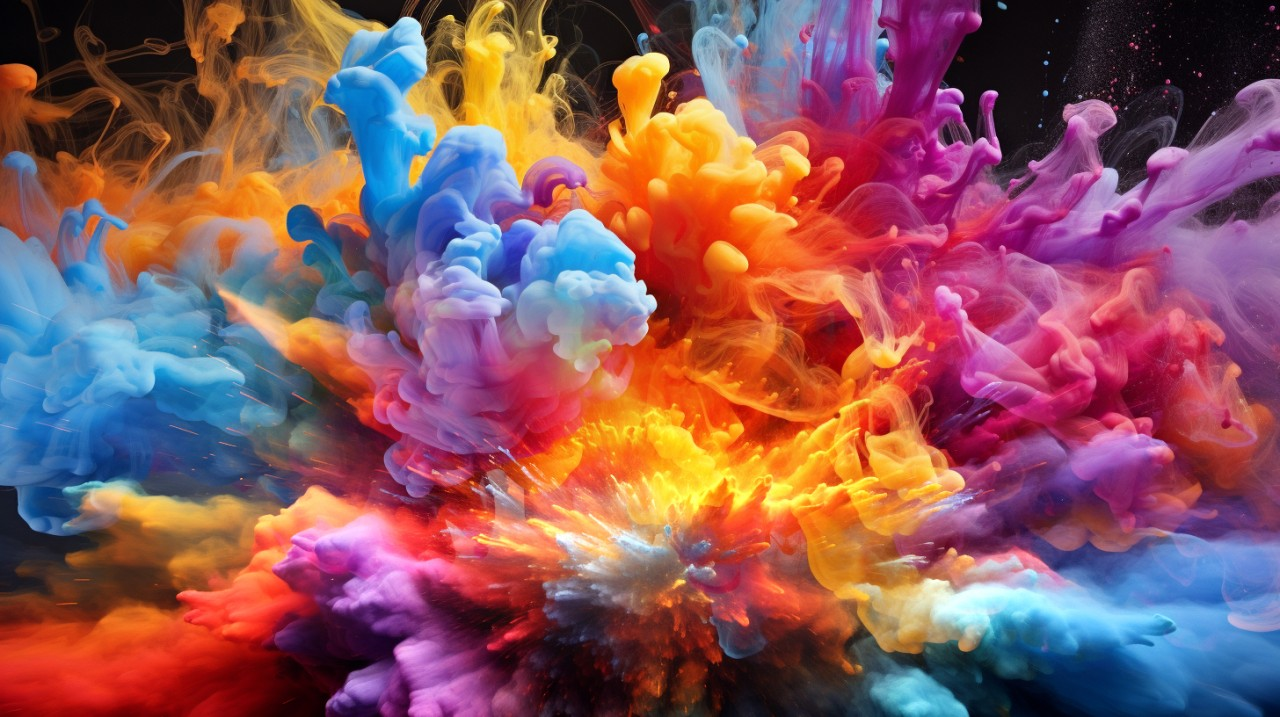 Wir laden Sie und Ihre Familie herzlich dazu ein, das zu tun, was man sonst eher nicht machen darf  Bewaffnet mit Pinseln und Farben werden wir gemeinsam die Mehrzweckhalle farbenfroh verschönern, bevor sie zwecks Umbaus abgerissen wird. 
Am Samstag, den 20.04 um 11.30 Uhr, treffen wir uns vor der Mehrzweckhalle in der Glarisegg.Bitte ziehen Sie sich Kleidung und Schuhe an, die auch ein paar Farbspritzer abbekommen dürfen. Notfalls werden auch Overalls/ Überziehkleider zur Verfügung gestellt. Für Ihr leibliches Wohl ist gesorgt. Wir werden gemeinsam Zmittag im Freien essen und freuen uns, falls jemand ein Dessert oder Salat mitbringt. 
Bitte bei der Anmeldung Bescheid sagen.Um 17.00 Uhr werden wir Sie nach einem farbenfrohen Tag wieder verabschieden.Um den personellen Aufwand klein zu halten, liegt die Aufsichtspflicht bei den Familien.Bitte melden Sie sich bis am Dienstag, 16.04.2024 beim Sekretariat unter der Telefonnummer 052 762 05 25 oder E-Mail info@glarisegg.ch an. 
Wir freuen uns auf einen ungezwungenen und bunten Tag mit Ihnen!Frühlingshafte Grüsse
Jana Wiederkehr, Cris De Gea, Romy Styner